АДМИНИСТРАЦИЯ ВОРОБЬЕВСКОГО 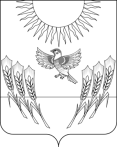 МУНИЦИПАЛЬНОГО РАЙОНА ВОРОНЕЖСКОЙ ОБЛАСТИП О С Т А Н О В Л Е Н И Еот 27 октября 2017 г. № 495 			   	              с. ВоробьевкаОб утверждении порядка осуществления муниципального контроля за использованием и охраной недр при добыче общераспространенных полезных ископаемых, а также при строительстве подземных сооружений, не связанных с добычей полезных ископаемых на территории Воробьевского районаВ соответствии с Законом Российской Федерации от 21.02.1992 г. N 2395-I «О недрах» администрация Воробьевского муниципального района      п о с т а н о в л я е т :1. Утвердить прилагаемый Порядок осуществления муниципального контроля за использованием и охраной недр при добыче общераспространенных полезных ископаемых, а также при строительстве подземных сооружений, не связанных с добычей полезных ископаемых на территории Воробьевского района.2. Контроль за исполнением настоящего постановления возложить на заместителя главы администрации муниципального района – начальника отдела программ и развития сельской территории Мозгового А.Н.Глава администрации муниципального района	            				М.П.ГордиенкоЗаместитель главы администрации муниципального района – начальник отдела программ и развития сельской территории									А.Н.МозговойНачальник юридического отдела 						В.Г.КамышановУтвержденпостановлением администрации Воробьевского муниципального района от ______________ N ___ПОРЯДОКосуществления муниципального контроля за использованиеми охраной недр при добыче общераспространенных полезныхископаемых, а также при строительстве подземных сооружений,не связанных с добычей полезных ископаемых на территории Воробьевского района1. Общие положения1.1. Настоящий Порядок осуществления муниципального контроля за использованием и охраной недр при добыче общераспространенных полезных ископаемых, а также при строительстве подземных сооружений, не связанных с добычей полезных ископаемых на территории Воробьевского района (далее - Порядок), разработан в соответствии с Законом Российской Федерации от 21.02.1992 N 2395-I «О недрах», Федеральным законом от 26.12.2008 N 294-ФЗ «О защите прав юридических лиц и индивидуальных предпринимателей при осуществлении государственного контроля (надзора) и муниципального контроля» и регулирует вопросы организации и осуществления муниципального контроля за использованием и охраной недр при добыче общераспространенных полезных ископаемых, а также при строительстве подземных сооружений, не связанных с добычей полезных ископаемых на территории Воробьевского района (далее - муниципальный контроль).1.2. Задачей муниципального контроля является обеспечение соблюдения юридическими лицами, индивидуальными предпринимателями требований, установленных муниципальными правовыми актами, а также требований, установленных федеральными законами, законами Воронежской области в сфере рационального использования и охраны общераспространенных полезных ископаемых, а также организация и проведение мероприятий по профилактике нарушений указанных обязательных требований.1.3. Органом, уполномоченным на осуществление муниципального контроля, является администрация Воробьевского муниципального района (далее – орган муниципального контроля).Уполномоченными должностными лицами на осуществление  муниципального контроля являются муниципальные служащие (специалисты) органа муниципального контроля, перечень которых утверждается постановлением администрации Воробьевского муниципального района (далее – муниципальные инспекторы).Муниципальные инспекторы наделяются полномочиями на проведение мероприятий муниципального контроля в соответствии с настоящим Порядком.1.4. При осуществлении муниципального контроля муниципальный инспектор взаимодействуют с:- департаментом по недропользованию по Центральному федеральному округу;- управлением Федеральной службы по надзору в сфере природопользования по Воронежской области;- управлением Федеральной службы по надзору в сфере защиты прав потребителей и благополучия человека по Воронежской области;- отделом геологии и лицензирования по Воронежской области;- департаментом природных ресурсов и экологии Воронежской области;- территориальным органом Федеральной службы государственной статистики по Воронежской области;- иными органами и организациями, имеющими сведения, необходимые для осуществления муниципального контроля.2. Формы осуществления муниципального контроля2.1. Формой осуществления муниципального контроля является проведение плановых и внеплановых проверок соблюдения юридическими лицами, индивидуальными предпринимателями установленных законодательством и муниципальными правовыми актами требований при добыче общераспространенных полезных ископаемых, а также при строительстве подземных сооружений, не связанных с добычей полезных ископаемых, и плановых (рейдовых) осмотров.Организация и проведение проверок, мероприятий по профилактике нарушений обязательных требований, мероприятий по контролю, осуществляемых без взаимодействия с юридическими лицами, индивидуальными предпринимателями, осуществляется в соответствии с Федеральным законом от 26.12.2008 N 294-ФЗ «О защите прав юридических лиц и индивидуальных предпринимателей при осуществлении государственного контроля (надзора) и муниципального контроля».2.2. Орган муниципального контроля, реализует свои полномочия в сроки и в порядке в соответствии с административным регламентом осуществления муниципального контроля за использованием и охраной недр при добыче общераспространенных полезных ископаемых, а также при строительстве подземных сооружений, не связанных с добычей полезных ископаемых, утверждаемым постановлением администрации Воробьевского муниципального района.2.3. Плановые и внеплановые проверки проводятся в форме документарной проверки и (или) выездной проверки в порядке, установленном соответственно статьями 9, 10, 11 и 12 Федерального закона от 26.12.2008 N 294-ФЗ «О защите прав юридических лиц и индивидуальных предпринимателей при осуществлении государственного контроля (надзора) и муниципального контроля».Плановые проверки юридических лиц и индивидуальных предпринимателей проводятся на основании разрабатываемого и утверждаемого органом муниципального контроля в порядке, определенном статьей 9 Федерального закона от 26.12.2008 N 294-ФЗ «О защите прав юридических лиц и индивидуальных предпринимателей при осуществлении государственного контроля (надзора) и муниципального контроля», а также Правилами подготовки органами государственного контроля (надзора) и органами муниципального контроля ежегодных планов проведения плановых проверок юридических лиц и индивидуальных предпринимателей, утвержденными Постановлением Правительства Российской Федерации от 30.06.2010 N 489, плана проведения плановых проверок, подлежащего согласованию с органами прокуратуры.Утвержденные ежегодные планы проведения плановых проверок юридических лиц и индивидуальных предпринимателей доводятся до сведения заинтересованных лиц посредством их размещения на официальном сайте администрации Воробьевского муниципального района либо иным доступным способом.Внеплановая выездная проверка юридических лиц, индивидуальных предпринимателей может быть проведена после согласования с прокуратурой Воробьевского района по основаниям и в порядке, определенным статьей 10 Федерального закона 26.12.2008 N 294-ФЗ «О защите прав юридических лиц и индивидуальных предпринимателей при осуществлении государственного контроля (надзора) и муниципального контроля» и Приказом Генерального прокурора Российской Федерации от 27.03.2009 N 93 «О реализации Федерального закона от 26.12.2008 N 294-ФЗ «О защите прав юридических лиц и индивидуальных предпринимателей при осуществлении государственного контроля (надзора) и муниципального контроля».В случае, если основанием для проведения внеплановой проверки является истечение срока исполнения юридическим лицом, индивидуальным предпринимателем предписания об устранении выявленного нарушения обязательных требований и (или) требований, установленных муниципальными правовыми актами, предметом такой проверки может являться только исполнение выданного органом, обеспечивающим осуществление муниципального контроля, предписания.Плановые и внеплановые проверки проводятся на основании распоряжения органа муниципального контроля о проведении проверки.Юридические лица, индивидуальные предприниматели уведомляются о проведении проверки в сроки, установленные статьями 9 и 10 Федерального закона от 26.12.2008 N 294-ФЗ «О защите прав юридических лиц и индивидуальных предпринимателей при осуществлении государственного контроля (надзора) и муниципального контроля».Проверки юридических лиц и индивидуальных предпринимателей проводятся в сроки, установленные статьей 13 Федерального закона от 26.12.2008 N 294-ФЗ «О защите прав юридических лиц и индивидуальных предпринимателей при осуществлении государственного контроля (надзора) и муниципального контроля».В случае выявления при проведении проверки нарушений юридическим лицом, индивидуальным предпринимателем обязательных требований или требований, установленных муниципальным правовым актом, специально уполномоченные должностные лица в пределах полномочий, предусмотренных законодательством Российской Федерации, обязаны принять меры, установленные статьей 17 Федерального закона от 26.12.2008 N 294-ФЗ «О защите прав юридических лиц и индивидуальных предпринимателей при осуществлении государственного контроля (надзора) и муниципального контроля».2.4. Плановые (рейдовые) осмотры (обследования) территорий и карьеров общераспространенных полезных ископаемых, а также земельных участков, на которых ведется строительство подземных сооружений, не связанных с добычей полезных ископаемых, проводятся муниципальными инспекторами на основании плановых (рейдовых) заданий. Плановые рейдовые задания утверждаются распоряжением администрации Воробьевского муниципального района Плановое (рейдовое) задание содержит следующую информацию:- наименование органа муниципального контроля;- дату и номер распоряжения администрации Воробьевского муниципального района  об утверждении задания;- фамилия, имя, отчество, наименование должности должностного лица или должностных лиц, уполномоченных на проведение плановых (рейдовых) осмотров, обследований;- фамилии, имена, отчества привлекаемых к проведению мероприятий по контролю специалистов, экспертов, представителей экспертных организаций с указанием должности этих лиц;- цель и задачи плановых (рейдовых) осмотров, обследований;- сроки проведения плановых (рейдовых) осмотров, обследований;- перечень мероприятий по проведению плановых (рейдовых) осмотров, обследований;- место проведения плановых (рейдовых) осмотров, обследований;- сроки составления акта по итогам проведения плановых (рейдовых) осмотров, обследований;- должность, подпись, фамилию и инициалы должностного лица, выдавшего плановое (рейдовое) задание.Результаты плановых (рейдовых) осмотров оформляются актом осмотра.Акт планового (рейдового) осмотра, обследования должен содержать:- наименование уполномоченного органа;- дату и место составления акта планового (рейдового) осмотра, обследования;- дату, время, продолжительность и место проведения осмотра, обследования;- краткую характеристику осматриваемой территории (земельного участка) с указанием ее местоположения;- фамилии, имена, отчества (при наличии) и должности должностных лиц, проводивших осмотр, обследование территории;- сведения о результатах осмотра, обследования территории (земельного участка), в том числе о выявленных нарушениях требований законодательства;- информацию о мероприятиях, проводимых в ходе осмотра, обследования территории (земельного участка) (проведение визуального осмотра, применение фото (видео) фиксации, таблиц, схем);- подписи должностных лиц, проводивших осмотр, обследование территории (земельного участка);- приложения к акту осмотра, обследования территории (земельного участка) (фото- и видеоматериалы, таблицы, схемы).2.5. В случае выявления при проведении плановых (рейдовых) осмотров нарушений обязательных требований, требований, установленных муниципальными правовыми актами, муниципальный инспектор принимает в пределах своей компетенции меры по пресечению таких нарушений, а также доводят в письменной форме до сведения главы администрации Воробьевского муниципального района информацию о выявленных нарушениях для принятия решения о назначении внеплановой проверки юридического лица, индивидуального предпринимателя по основаниям, указанным в пункте 2 части 2 статьи 10 Федерального закона от 26.12.2008 N 294-ФЗ «О защите прав юридических лиц и индивидуальных предпринимателей при осуществлении государственного контроля (надзора) и муниципального контроля».2.6. В целях предупреждения нарушений юридическими лицами и индивидуальными предпринимателями обязательных требований, устранения причин, факторов и условий, способствующих нарушениям обязательных требований, орган, обеспечивающий осуществление муниципального контроля, реализует мероприятия по профилактике нарушений обязательных требований в соответствии с ежегодно утверждаемой администрацией Воробьевского муниципального района программой профилактики нарушений.2.6. В целях профилактики нарушений обязательных требований орган муниципального контроля:1) обеспечивает размещение на официальном сайте администрации Воробьевского муниципального района в сети «Интернет» перечень нормативных правовых актов или их отдельных частей, содержащих обязательные требования, оценка соблюдения которых является предметом муниципального контроля, а также текстов соответствующих нормативных правовых актов;2) осуществляет информирование юридических лиц, индивидуальных предпринимателей по вопросам соблюдения обязательных требований, в том числе посредством разработки и опубликования руководств по соблюдению обязательных требований, проведения семинаров и конференций, разъяснительной работы в средствах массовой информации и иными способами. В случае изменения обязательных требований подготавливает и распространяет комментарии о содержании новых нормативных правовых актов, устанавливающих обязательные требования, внесенных изменениях в действующие акты, сроках и порядке вступления их в действие, а также рекомендации о проведении необходимых организационных, технических мероприятий, направленных на внедрение и обеспечение соблюдения обязательных требований;3) обеспечивает регулярное (не реже одного раза в год) обобщение практики осуществления муниципального контроля и размещение на официальныом сайте администрации Воробьевского муниципального района в сети «Интернет» соответствующих обобщений, в том числе с указанием наиболее часто встречающихся случаев нарушений обязательных требований с рекомендациями в отношении мер, которые должны приниматься юридическими лицами, индивидуальными предпринимателями в целях недопущения таких нарушений;4) выдает предостережения о недопустимости нарушения обязательных требований в соответствии с пунктами 2.7 – 2.8. настоящего настоящей Порядка, если иной порядок не установлен федеральным законом.2.7. При условии, что иное не установлено федеральным законом, при наличии у органа муниципального контроля сведений о готовящихся нарушениях или о признаках нарушений обязательных требований, полученных в ходе реализации мероприятий по контролю, осуществляемых без взаимодействия с юридическими лицами, индивидуальными предпринимателями, либо содержащихся в поступивших обращениях и заявлениях (за исключением обращений и заявлений, авторство которых не подтверждено), информации от органов государственной власти, органов местного самоуправления, из средств массовой информации в случаях, если отсутствуют подтвержденные данные о том, что нарушение обязательных требований, требований, установленных муниципальными правовыми актами, причинило вред жизни, здоровью граждан, вред животным, растениям, окружающей среде, объектам культурного наследия (памятникам истории и культуры) народов Российской Федерации, безопасности государства, а также привело к возникновению чрезвычайных ситуаций природного и техногенного характера либо создало непосредственную угрозу указанных последствий, и если юридическое лицо, индивидуальный предприниматель ранее не привлекались к ответственности за нарушение соответствующих требований, орган муниципального контроля объявляет юридическому лицу, индивидуальному предпринимателю предостережение о недопустимости нарушения обязательных требований и предлагает юридическому лицу, индивидуальному предпринимателю принять меры пообеспечению соблюдения обязательных требований, требований, установленных муниципальными правовыми актами, и уведомить об этом в установленный в таком предостережении срок орган муниципального контроля, выдавший предостережение.2.8. Предостережение о недопустимости нарушения обязательных требований должно содержать указания на соответствующие обязательные требования, требования, установленные муниципальными правовыми актами, нормативный правовой акт, их предусматривающий, а также информацию о том, какие конкретно действия (бездействие) юридического лица, индивидуального предпринимателя могут привести или приводят к нарушению этих требований.2.9. Составление и направление предостережения осуществляются в соответствии с Постановлением Правительства РФ от 10.02.2017 № 166 «Об утверждении Правил составления и направления предостережения о недопустимости нарушения обязательных требований, подачи юридическим лицом, индивидуальным предпринимателем возражений на такое предостережение и их рассмотрения, уведомления об исполнении такого предостережения».3. Права, обязанности и ответственность должностных лиц,осуществляющих муниципальный контроль3.1. Муниципальные инспекторы при осуществлении муниципального контроля имеют право:- посещать в порядке, установленном действующим законодательством, при предъявлении служебного удостоверения юридических лиц, индивидуальных предпринимателей, обследовать объекты и земельные участки;- запрашивать и получать на безвозмездной основе, в том числе в электронной форме, документы и (или) информацию, включенные в определенный Правительством Российской Федерации перечень, от иных государственных органов, органов местного самоуправления либо подведомственных государственным органам или органам местного самоуправления организаций, в распоряжении которых находятся эти документы и (или) информация, в рамках межведомственного информационного взаимодействия в сроки и в порядке, которые установлены Правительством Российской Федерации;- направлять в уполномоченные органы материалы, связанные с нарушениями обязательных требований, для решения вопроса о возбуждении уголовных дел по признакам преступлений;- составлять по результатам проверок акты;- выдавать предписания юридическим лицам, индивидуальным предпринимателям об устранении нарушения законодательства;- составлять протоколы об административных правонарушениях в случаях, предусмотренных действующим законодательством;- выдавать предостережения о недопустимости нарушения обязательных требований в соответствии с частями 5 - 7 статьи 8.2 Федерального закона от 26.12.2008 N 294-ФЗ «О защите прав юридических лиц и индивидуальных предпринимателей при осуществлении государственного контроля (надзора) и муниципального контроля»;- осуществлять иные полномочия в соответствии с Федеральным законом от 26.12.2008 N 294-ФЗ «О защите прав юридических лиц и индивидуальных предпринимателей при осуществлении государственного контроля (надзора) и муниципального контроля».3.2. Муниципальные инспекторы при осуществлении муниципального  контроля обязаны:- своевременно и в полной мере исполнять предоставленные в соответствии с законодательством Российской Федерации полномочия по предупреждению, выявлению и пресечению нарушений обязательных требований и требований, установленных муниципальными правовыми актами;- соблюдать законодательство Российской Федерации, права и законные интересы юридического лица, индивидуального предпринимателя, проверка которых проводится;- проводить проверку на основании распоряжения администрации Воробьевского муниципального района о ее проведении в соответствии с ее назначением;- проводить проверку только во время исполнения служебных обязанностей, выездную проверку только при предъявлении служебных удостоверений, копии распоряжения администрации Воробьевского муниципального района и в случае, предусмотренном частью 5 статьи 10 Федерального закона от 26.12.2008 N 294-ФЗ «О защите прав юридических лиц и индивидуальных предпринимателей при осуществлении государственного контроля (надзора) и муниципального контроля», копии документа о согласовании проведения проверки; - не препятствовать руководителю, иному должностному лицу или уполномоченному представителю юридического лица, индивидуальному предпринимателю, его уполномоченному представителю присутствовать при проведении проверки и давать разъяснения по вопросам, относящимся к предмету проверки;- предоставлять руководителю, иному должностному лицу или уполномоченному представителю юридического лица, индивидуальному предпринимателю, его уполномоченному представителю, присутствующим при проведении проверки, информацию и документы, относящиеся к предмету проверки;- знакомить руководителя, иное должностное лицо или уполномоченного представителя юридического лица, индивидуального предпринимателя, его уполномоченного представителя с результатами проверки;- знакомить руководителя, иное должностное лицо или уполномоченного представителя юридического лица, индивидуального предпринимателя, его уполномоченного представителя с документами и (или) информацией, полученными в рамках межведомственного информационного взаимодействия;- учитывать при определении мер, принимаемых по фактам выявленных нарушений, соответствие указанных мер тяжести нарушений, их потенциальной опасности для жизни, здоровья людей, для животных, растений, окружающей среды, объектов культурного наследия, безопасности государства, для возникновения чрезвычайных ситуаций природного и техногенного характера, а также не допускать необоснованное ограничение прав и законных интересов граждан, в том числе индивидуальных предпринимателей, юридических лиц;- доказывать обоснованность своих действий при их обжаловании юридическими лицами, индивидуальными предпринимателями в порядке, установленном законодательством Российской Федерации;- соблюдать сроки проведения проверки, установленные Федеральным законом от 26.12.2008 N 294-ФЗ "О защите прав юридических лиц и индивидуальных предпринимателей при осуществлении государственного контроля (надзора) и муниципального контроля";- не требовать от юридического лица, индивидуального предпринимателя документы и иные сведения, представление которых не предусмотрено законодательством Российской Федерации;- перед началом проведения выездной проверки по просьбе руководителя, иного должностного лица или уполномоченного представителя юридического лица, индивидуального предпринимателя, его уполномоченного представителя ознакомить их с положениями административного регламента, в соответствии с которым проводится проверка;- осуществлять запись о проведенной проверке в журнале учета проверок в случае его наличия у юридического лица, индивидуального предпринимателя;- при разработке ежегодного плана проведения плановых проверок на 2018 год с использованием межведомственного информационного взаимодействия проверять информацию об отнесении включаемых в ежегодный план проведения плановых проверок юридических лиц, индивидуальных предпринимателей к субъектам малого предпринимательства;- разъяснять руководителю, иному должностному лицу или уполномоченному представителю юридического лица, индивидуальному предпринимателю, его уполномоченному представителю положение ст. 26.1 Федерального закона от 26.12.2008 N 294-ФЗ "О защите прав юридических лиц и индивидуальных предпринимателей при осуществлении государственного контроля (надзора) и муниципального контроля".3.3. В случае выявления нарушения законодательства в сфере использования и охраны недр материалы проверок направляются в государственные уполномоченные органы для принятия решения о привлечении виновных лиц к ответственности в соответствии с действующим законодательством.3.4. Производство по делам об административных правонарушениях, выявленных при осуществлении муниципального контроля, осуществляется в порядке, установленном Кодексом Российской Федерации об административных правонарушениях.3.5. Действия (бездействие) муниципальных инспекторов, повлекшие за собой нарушение прав юридических лиц, индивидуальных предпринимателей и граждан при проведении проверки, могут быть обжалованы в административном и (или) судебном порядке в соответствии с законодательством Российской Федерации.3.6. Муниципальные инспекторы в случае ненадлежащего исполнения служебных обязанностей, совершения противоправных действий (бездействия) при проведении проверки несут ответственность в соответствии с законодательством Российской Федерации.